							                                                               CGC1P1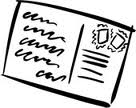 					              		                  Issues In Canadian GeographyName: ________________Wish You Were Here! 
Postcard Assignment
In this assignment, you will be researching two provinces/territories and creating a postcard from one of these places. You will research the physical characteristics of two provinces or territories in Canada. Then, you will choose the one you want to visit most and write a postcard home to tell your family and friends about the physical geography of the province/territory and what you have been doing there (human activities). You can create your postcard by hand or digitally using the template below, or by creating a blog or website.
This is an individual summative assignment that will be marked. There are three main parts to the assignment. Just like our course work, we will work on this assignment in small sections, one step at a time.Part 1: Research and Map	Choose two provinces/territories that you want to research. Complete the research notes organizer for each province/territory by using the pages in the textbook, your atlas and the Internet. You may use point-form notes. The following information must be included in your notes:Landform region(s) and types of landformsClimate characteristicsNatural vegetation and wildlife Three interesting activities tourists can do that connect to the environmentThree places to visit in each province/territory (museums, parks, monuments)Complete the mapping section on the research notes organizers for each province and territory.Part 2: PostcardChoose the province or territory you want to visit most based on your research. Pretend that you are a tourist there and you are writing a postcard home. You can choose to make a postcard or blog.Postcard Format:Pretend that you are on vacation in the province or territory you are writing about. Write a postcard to a friend or family member telling them about your experiences there and about the landforms, climate, natural vegetation, wildlife, and three interesting activities you have done or places that you have visited.Include visuals on the front of the postcard to show the physical geography, tourist activities and attractions, wildlife etc. You can make a collage or choose to create a scene digitally or by hand.  You cannot simply choose one picture from the Internet!Develop a creative, original slogan for the front of your postcard. It must be YOUR slogan! (E.g. Ontario The Land of Discovery!)Use the template below to complete your assignment. Be creative and use your imagination!Part 3: Peer ReviewHave someone read your work before you submit it to the teacher for evaluation. This will help to make sure that you have included all the required information and that your spelling and grammar are correct.  MY RESEARCH NOTESProvince/Territory #1: _________________Capital City:_______________ Population:______________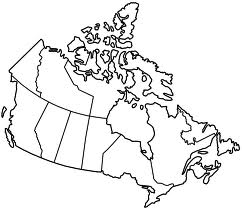 MY RESEARCH NOTESProvince/Territory #2: _________________Capital City:_______________ Population:______________“WISH YOU WERE HERE” POSTCARD RUBRIC                                      Name:						TOTAL:  _____/50Landform Region(s): What landform regions are in this province/territory? What kinds of landforms will you see in this region? (Page 13)Landform Region(s) Name: Examples of Landforms:Climate Characteristics: (Pages 28-30)January Temperature: July Temperature: Annual Precipitation: Does it have a continental climate or a maritime climate?Natural Vegetation: What types of trees, shrubs, plants are there in this region? (Pages 39-40)Wildlife: (What types of wildlife do we find in this region?)Human Activities: (What types of activities can tourists do here because of the physical environment?)Three Interesting Places to Visit in the Province/Territory: (eg. Heritage sites, natural wonders, museums, other tourist sites)1.
2.
3.Landform Region(s): What landform regions are in this province/territory? What kinds of landforms will you see in this region? (Page 13)Landform Region(s) Name: Examples of Landforms:Climate Characteristics: (Pages 28-30)January Temperature: July Temperature: Annual Precipitation: Does it have a continental climate or a maritime climate?Natural Vegetation: What types of trees, shrubs, plants are there in this region? (Pages 39-40)Wildlife: (What types of wildlife do we find in this region?)Human Activities: (What types of activities can tourists do here because of the physical environment?)Three Interesting Places to Visit in the Province/Territory: (eg. Heritage sites, natural wonders, museums, other tourist sites)1.
2.
3.CategoriesMeets the standard with distinction(Level 4 80-100%)Meets the standard(Level 3 70-79%)Almost meets the standard(Level 2 60-69%)Needs work to achieve the standard(Level 1 50-59%)Has not met the expectations
(Below 50%)
Knowledge and UnderstandingPOSTCARD
Province/Territory Natural Systems____/10                              Postcard shows a high degree of knowledge of natural systemsAll required information is includedPostcard shows considerable knowledge of natural systemsAll required information is includedPostcard shows some knowledge of natural systemsMost required information is includedPostcard shows limited knowledge of natural systemsSome required information is includedHas not met the requirements for this part of the assignment
THINKINGPOSTCARDCritical thinking in postcards/blogs(5 marks)Connections between physical environment and human activities(5 marks)Selection of visuals and slogan (5 marks)____/15         High degree of critical thought in written and visual work.Many relationships between the physical environment and the student’s vacation experience are identified and are accurate. All visuals connect to the region. Slogan is very creative and appropriate for region.Considerable degree of critical thought in written and visual work.Several relationships between the physical environment and the student’s vacation experience are identified and are accurate.Most visuals connect to the region. Slogan is creative and appropriate for region.Some evidence of critical thought in written and visual work.Some relationships between the physical environment and the student’s vacation experience are identified and are accurate.Some visuals connect to the region. Slogan is creative.Limited to no evidence of critical thought in written and visual work.Some or no relationships between the physical environment and the student’s vacation experience are identified and are accurate.A couple of visuals connect to the region. Slogan is not original or is copied.Has not met the requirements for this part of the assignment
APPLICATIONRESEARCHResearch and Writing Process (5 marks)Research Notes and map
(5 marks each = 10 marks)____/15Student demonstrates very strong research skills in locating and using information accurately.All research notes are complete and submitted.Postcard has been peer reviewed.  Feedback used.Map includes all required information and is completely accurate.Student demonstrates ability to research and locate information and to use it accurately.Research notes are almost complete and submitted.Postcard has been peer reviewed. Some feedback used.Map includes most required information and is accurate.Some research evident. Information not always used accurately and student requires a lot of guidance. Research notes are incomplete or not submitted.Postcard has been peer reviewed but feedback not evidentMap includes some required information and is somewhat accurate.Very little research is evident. Significant difficulty researching independently. Research notes are incomplete or not submitted.Postcard has not been peer reviewed.Map is incomplete and/or inaccurate.Has not met the requirements for this part of the assignmentCommunicationPOSTCARDOrganization and creativity (5 marks)Format (5 marks)Mechanics ✓_____/10   Written and visual work is very creative and captures the reader’s attention. Very well organized.Postcard is written using proper sentences and uses descriptive language.Spelling, grammar and punctuation are correct. Written and visual work is creative and captures the reader’s attention. Well organized.Postcard is written using sentences and uses some descriptive language.Most spelling, grammar and punctuation are correct.Written and visual work is somewhat creative. Some evidence of organization.Postcard is written using a few complete sentences and very little descriptive language.Several spelling, grammar and punctuation errors.Written and visual work is difficult to understand. Organization and presentation needs improvement.Postcard is not written using complete sentences and does not include descriptive language.Spelling, grammar and punctuation errors make it difficult to understand.Has not met the requirements for this part of the assignment